PIANO DIDATTICO PERSONALIZZATO BESAi sensi della Dir. Min. del 27/12/2012 e della C.M. n.8 del 6/03/2013SCUOLA SECONDARIAANNO SCOLASTICO 2023/2024Alunno/a 	  Classe_____Sezione_______DA SERVIZIO SANITARIORelazione clinica:  					 Redatta da:	in data	/	/		 Indicazioni:DA ALTRO SERVIZIODiagnosi:  	Redatta da:	in data	/	/  	Documentazione presentata alla scuola in data	/	/  	DALLA FAMIGLIA / DA ENTI AFFIDATARI (ad esempio: percorso scolastico pregresso, ripetenze, …)ALTRE INFORMAZIONI UTILIELEMENTI DERIVATI DALLE OSSERVAZIONI SISTEMATICHE E CLINICHEPRINCIPALI AREE DI DIFFICOLTÀ RILEVATE DAL CONSIGLIO DI CLASSE:? Area dell’autonomia personale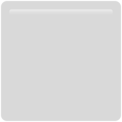 ▯ Area del linguaggio▯Area della motricità globale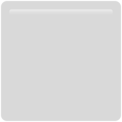 Area della motricità fine󠇭Area cognitivaArea relazionaleArea dell’autonomia operativa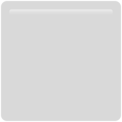 Area degli apprendimenti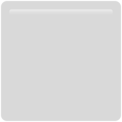 Sfera sociale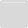 STRUMENTI E METODOLOGIE ADOTTATE NELLE VARIE DISCIPLINE (indicare misure,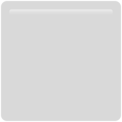 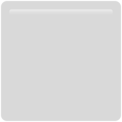 strumenti, metodologie e strategie e altre indicazioni condivise dai docenti del Consiglio di Classe a seconda delle necessità individuate per ogni studente e riferiti alla diagnosi)EVENTUALI OSSERVAZIONI RELATIVE AGLI STRUMENTI INDICATI NELLA TABELLA PRECEDENTE........................................................................................................................................................................................................................................................................................................................................................................................................................................................................................................................................................................................................................................................................................................................................................................................................................................................................................................................................................................ESAMI DI STATO: le modalità di applicazione del PDP durante le prove dell’Esame di Stato saranno definite nell’Ordinanza Ministeriale emanata per l’anno in corso (DPR 323\1998; DM 5669 del 02.07.2011; artt. 6-18 O.M. N.13 del 2013).*Sezione da compilare solo in caso di SVANTAGGIO LIGUISTICO – CULTURALEINFORMAZIONI GENERALIAnno di arrivo in Italia: ……….Nell’anno scolastico precedente l’alunno\a ha frequentato:la stessa scuola (classe…)altra scuola in Italia (Istituto….)altra scuola all’esteronessuna scuolaLivello linguistico accertato mediante test standardizzato secondo il Quadro Comune Europeo di Riferimento per le lingue:A0A1A2B1Alla luce del livello linguistico raggiunto e delle specifiche esigenze dell’alunno\a il Consiglio di Classe suggerisce\ non suggerisce la frequenza al corso di alfabetizzazione organizzato dall’Istituto in orario curricolare.Altre attività di supporto scolastico e\o linguistico in cui è inserito\a l’alunno\a in contesto extrascolastico:………………………………………………………………………………………………………TIPOLOGIA DI BESA. alunno NAI (alunni stranieri inseriti per la prima volta nel nostro sistema scolastico nell’anno scolastico in corso e/o in quello precedente)□ B. alunno straniero giunto in Italia nell’ultimo triennio (alunni che hanno superato la prima alfabetizzazione, ma per i quali persistono difficoltà nell’italiano per lo studio)□ C. alunno straniero che pur essendo in Italia da più anni trova ancora difficoltà nella lingua italianaPROGRAMMAZIONE PERSONALIZZATA PER ALUNNI NAI (Sezione da compilare solo per la tipologia A)Per favorire gli apprendimenti, il raggiungimento degli obiettivi trasversali e l’integrazione degli alunni di nazionalità straniera di recente immigrazione (meno di due anni dal primo arrivo in Italia) il Consiglio di Classe propone:di attuare la programmazione di classe nelle seguenti discipline: ….di attuare una programmazione per obiettivi minimi previsti in ciascun Piano di Lavoro nelle seguenti discipline: ……..di attuare una programmazione personalizzata nelle seguenti discipline:OBIETTIVI TRASVERSALI:Favorire e sviluppare il processo di socializzazione.Rafforzare le strategie di apprendimento.Potenziare le competenze comunicative.Favorire i processi di collaborazione e di scambio interpersonale.Valorizzare l’identità culturale e favorire lo scambio e il raffronto delle esperienze.Incrementare l’autonomia comunicativa.Promuovere la capacità di organizzare e gestire il lavoro scolastico.Fornire gli strumenti linguistici di base per un successo formativo.Favorire l’acquisizione del lessico di base…..Il Consiglio di Classe, tenuto conto delle difficoltà rilevate, visti il D.P.R. 31/08/1999 n. 394 art. 45 e le Linee guida per l’accoglienza e l’integrazione degli alunni stranieri C.M. n. 4233 del 19/02/2014, propone un intervento personalizzato nelle metodologie e nei tempi, al fine del raggiungimento degli obiettivi trasversali e degli obiettivi specifici delle singole discipline.*La valutazione finale terrà conto della validità del metodo di studio, dell’impegno profuso, della partecipazione al dialogo educativo e dei progressi compiuti rispetto ai livelli di partenza in un’ottica di integrazione e di sviluppo da compiersi nel primo biennio di inserimento.Il presente piano didattico personalizzato è stato concordato e redatto dal consiglio di classe in data_______________________Condiviso con la famiglia in data_____________San Sperate, …../..../………LA DIRIGENTE SCOLASTICAPer il Consiglio di classe	      Dott.ssa Adriana MURA	________________________Prof.________________                             I genitori____________________________________________________LETTURAVelocità▯▯▯   ▯Molto lenta Lenta ScorrevoleStentata e meccanicaLETTURACorrettezzaAdeguataNon sempre adeguataNon adeguata(ad esempio: confonde/ inverte/sostituisce/omette lettere o sillabe)AdeguataNon sempre adeguataNon adeguata(ad esempio: confonde/ inverte/sostituisce/omette lettere o sillabe)LETTURAComprensione▯▯▯▯Scarsa Essenziale GlobaleCompleta-analiticaSCRITTURAGrafia▯▯▯Leggibile Poco leggibile Non leggibileSCRITTURACorrettezza ortografica▯▯▯Adeguata Poco adeguataNon adeguataSCRITTURACorrettezza della struttura morfo-sintattica▯▯▯Adeguata Poco adeguataNon adeguataSCRITTURACorrettezza della struttura testuale (narrativo, descrittivo, regolativo, …)▯▯▯AdeguataPoco adeguata Non adeguataSCRITTURAProduzione autonoma▯▯▯Aderente alla consegnaNon sempre aderente alla consegna Non aderente alla consegnaMentale▯▯▯Tutti i calcoliNessun tipo di calcolo Solo semplici calcoliCALCOLOPer iscrittoTutti i calcoliNessun tipo di calcoloSolo semplici calcoliCALCOLOCapacità di problem solvingAdeguataParzialeNon adeguataPROPRIETÀ LINGUISTICAPROPRIETÀ LINGUISTICAPROPRIETÀ LINGUISTICA▯▯▯Difficoltà nella strutturazione della frase Difficoltà lessicaliDifficoltà nell’esposizione orale e nell’ organizzazione del discorsoMEMORIAMEMORIAMEMORIADifficoltà nel memorizzare:categorizzazioniformule matematiche, strutture grammaticali, algoritmi (tabelle, nomi, date...)sequenze e procedureDifficoltà nel memorizzare:categorizzazioniformule matematiche, strutture grammaticali, algoritmi (tabelle, nomi, date...)sequenze e procedureATTENZIONEATTENZIONEATTENZIONE▯▯▯Adeguata DiscontinuaBreveAUTOSTIMAAUTOSTIMAAUTOSTIMA▯▯▯▯Nulla Scarsa SufficienteBuonaALTROALTROALTRO▯▯▯Difficoltà di esecuzione Difficoltà di pianificazioneDifficoltà di programmazione e progettazioneItalianoStoriaGeografiaIngleseFranceseMatematicaScienzeTecnologiaArteMusicaEd. fisicaReligioneMisure dispensativeMisure dispensativeMisure dispensativeMisure dispensativeMisure dispensativeMisure dispensativeMisure dispensativeMisure dispensativeMisure dispensativeMisure dispensativeMisure dispensativeMisure dispensativeMisure dispensativeMisure dispensativeEvitare /limitare la lettura ad alta voceEvitare/limitare la scrittura sotto dettaturaEvitare/limitare le attività di ricopiatura di testi e/o espressionimatematicheEvitare/limitare l'autonoma scrittura di appuntiEvitare/limitare lo studio mnemonico ( es. di poesie, paradigmi , definizioni, formule, nomenclature ... )Ridurre il numero di consegne/esercizi assegnati durante le attività in classe.Ridurre il numero di consegne/esercizi assegnati quali compiti scritti per il lavoro domestico.Ridurre per selezione dei contenuti di studio.Dispensare dall’uso del corsivo e lasciare allo studente la scelta del carattere da utilizzare.Strumenti compensativiStrumenti compensativiStrumenti compensativiStrumenti compensativiStrumenti compensativiStrumenti compensativiStrumenti compensativiStrumenti compensativiStrumenti compensativiStrumenti compensativiStrumenti compensativiStrumenti compensativiStrumenti compensativiStrumenti compensativiUtilizzo di materiali multimediali (video, presentazioni ... ) per lo studioMappe o schemi creati dallo studente a supporto dello studio (eventualmente con l'utilizzo di software)Formulari o tabelle creati dallo studente a supporto dello studio edelle esercitazioniComputer e per videoscrittura con controllo ortografico/sintatticoTesti in formato digitaleComputer e software per sintesi vocaleLibri di testo in versione ad alta leggibilità e/o ridottaAudiolibriDizionari digitaliSoftware: .......................( SPECIFICARE )CalcolatriceModalità di verifica e valutazioneModalità di verifica e valutazioneModalità di verifica e valutazioneModalità di verifica e valutazioneModalità di verifica e valutazioneModalità di verifica e valutazioneModalità di verifica e valutazioneModalità di verifica e valutazioneModalità di verifica e valutazioneModalità di verifica e valutazioneModalità di verifica e valutazioneModalità di verifica e valutazioneModalità di verifica e valutazioneModalità di verifica e valutazioneProgrammare le verifiche scritte e orali .Evitare più di una verifica al giorno( tale modalità, se concessa, deve essere condivisa da tutto il CdC ).Prevedere prove orali a compensazione delle prove scritte non sufficienti.Concedere tempi più lunghi o ridurre il numero di esercizi/domande nelleverifiche scritte.Suddividere gli obiettivi e gli argomenti oggetto di verifica in più prove.Leggere testi e consegne (insegnanti o sintesi vocale) .Fornire un formato digitale delle verifiche scritte se si utilizza il computer per lo svolgimento in classedelle prove .Fornire un formato cartaceo della verifica ad adeguata leggibilità.Consentire l'utilizzo di mediatori didattici approvati dai docenti (mappe, schemi, tabelle, formulari... ). Gli schemi dovranno essere controllati e approvati dai docenti almeno la lezione precedente laverifica.Nelle verifiche scritte, utilizzo di domande a risposta strutturata/semi- strutturata (con possibilità di completamento e/o arricchimentocon una discussione orale) e riduzione delle domande a risposta aperta.Prevedere l'utilizzo del computer per la videoscrittura.Favorire processi di studio meta- cognitivi.Deroga rispetto al numero minimo di valutazioni stabilite dal Collegio docenti.Criteri di valutazioneCriteri di valutazioneCriteri di valutazioneCriteri di valutazioneCriteri di valutazioneCriteri di valutazioneCriteri di valutazioneCriteri di valutazioneCriteri di valutazioneCriteri di valutazioneCriteri di valutazioneCriteri di valutazioneCriteri di valutazioneCriteri di valutazioneProgrammare le verifiche sia in termini di tempi che di contenutiValutazioni più attente ai contenuti che non alla formaNon valutare gli errori ortografici.Non sottolineare e non valutare glierrori ortograficiPrevedere prove orali a compensazione delle prove scritte (il compenso orale non deve fare media con la verifica scritta negativa).Prevedere prove orali a compensazione delle prove scritte (facendo una media ponderata fra ledue prove ).DISCIPLINACONTENUTIABILITÀ E COMPETENZEItalianoStoriaI T A L I A N OM A T E M A T I CAMisure dispensativeMisure dispensativeMisure dispensativeMisure dispensativeMisure dispensativeMisure dispensativeMisure dispensativeMisure dispensativeMisure dispensativeMisure dispensativeMisure dispensativeMisure dispensativeMisure dispensativeMisure dispensativeEvitare /limitare stesura di testi complessi in lingua italianaEvitare/limitare la lettura di testi lunghi e complessi in lingua italianaStrumenti compensativiStrumenti compensativiStrumenti compensativiStrumenti compensativiStrumenti compensativiStrumenti compensativiStrumenti compensativiStrumenti compensativiStrumenti compensativiStrumenti compensativiStrumenti compensativiStrumenti compensativiStrumenti compensativiStrumenti compensativiUtilizzo di computer e software per la traduzioneUtilizzo del dizionario bilingueUtilizzo di testi e\o supporti multimediali in altra linguaUtilizzo di testi individualizzati (segmentati in parti brevi, con evidenziazioni, sottolineature,immagini)Utilizzo di testi di Italiano L2Modalità e criteri di valutazioneModalità e criteri di valutazioneModalità e criteri di valutazioneModalità e criteri di valutazioneModalità e criteri di valutazioneModalità e criteri di valutazioneModalità e criteri di valutazioneModalità e criteri di valutazioneModalità e criteri di valutazioneModalità e criteri di valutazioneModalità e criteri di valutazioneModalità e criteri di valutazioneModalità e criteri di valutazioneModalità e criteri di valutazioneProve scritte proposte totalmente o parzialmente in altra linguaProve di verifica personalizzate sulla base degli obiettivi sopra declinatiValutazione del corso di Italiano L2